Ո Ր Ո Շ ՈՒ Մ
20 դեկտեմբերի 2021 թվականի   N 2555 ՎԱՆԱՁՈՐ ՔԱՂԱՔԻ ՏԻԳՐԱՆ ՄԵԾԻ ՊՈՂՈՏԱ 42-14/9 ՀԱՍՑԵՈՒՄ ԳՏՆՎՈՂ, ՎԱՆԱՁՈՐ ՀԱՄԱՅՆՔԻ ՍԵՓԱԿԱՆՈՒԹՅՈՒՆԸ ՃԱՆԱՉՎԱԾ ՀՈՂԱՄԱՍԸ ԹԱՄԱՐԱ ԲԱԳՐԱՏԻ ՋԱՆՎԵԼՅԱՆԻՆ ԿԱՌՈՒՑԱՊԱՏՄԱՆ ԻՐԱՎՈՒՆՔՈՎ ՏՐԱՄԱԴՐԵԼՈՒ ՄԱՍԻՆ Հիմք ընդունելով Թամարա Բագրատի Ջանվելյանի դիմումը, Վանաձոր hամայնքի անվամբ անշարժ գույքի նկատմամբ իրավունքների պետական գրանցման թիվ 02082021-06-0043 վկայականը, ղեկավարվելով ՀՀ հողային օրենսգրքի 481-րդ հոդվածով և 76-րդ հոդվածի 2-րդ մասով, ՀՀ կառավարության 12.04.2001թ. թիվ 286 որոշմամբ հաստատված կարգի 46.2-րդ կետի ա) ենթակետով՝ որոշում եմ.1. Վանաձոր քաղաքի Տիգրան Մեծի պողոտա 42-14/9 հասցեում գտնվող, ՀՀ հողային օրենսգրքի 60-րդ հոդվածով սահմանված հողամասերի թվին դասվող համայնքային սեփականություն հանդիսացող 18.87քմ մակերեսով հողամասը, համաձայն Վանաձոր համայնքի անվամբ անշարժ գույքի նկատմամբ իրավունքների պետական գրանցման թիվ 02082021-06-0043 վկայականի, կառուցապատման իրավունքով, 10 տարի ժամկետով տրամադրել Թամարա Բագրատի Ջանվելյանին` ավտոտնակ տեղադրելու նպատակով: 2. Վանաձորի համայնքապետարանի աշխատակազմի եկամուտների հավաքագրման, գույքի կառավարման և գովազդի բաժնին՝ Թամարա Բագրատի Ջանվելյանի հետ ՀՀ օրենսդրությամբ սահմանված կարգով կնքել 18.87քմ մակերեսով հողամասի կառուցապատման իրավունքի տրամադրման պայմանագիր՝ 1.0քմ մակերեսով հողամասի համար ամսական վճարը սահմանելով 24 (քսանչորս) ՀՀ դրամ:
           ՀԱՄԱՅՆՔԻ ՂԵԿԱՎԱՐԻ  ՊԱՇՏՈՆԱԿԱՏԱՐ՝     ՎԱՆԻԿ ՕՀԱՆՅԱՆ Ճիշտ է՝ԱՇԽԱՏԱԿԱԶՄԻ ՔԱՐՏՈՒՂԱՐԻ
ԺԱՄԱՆԱԿԱՎՈՐ ՊԱՇՏՈՆԱԿԱՏԱՐ		           	   Դ․ ՀԱԿՈԲՅԱՆ
ՀԱՅԱՍՏԱՆԻ ՀԱՆՐԱՊԵՏՈՒԹՅԱՆ ՎԱՆԱՁՈՐ ՀԱՄԱՅՆՔԻ ՂԵԿԱՎԱՐ
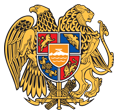 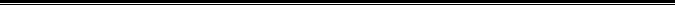 Հայաստանի Հանրապետության Լոռու մարզի Վանաձոր համայնք
Ք. Վանաձոր, Տիգրան Մեծի 22, Ֆաքս 0322 22250, Հեռ. 060 650044, 060 650040 vanadzor.lori@mta.gov.am, info@vanadzor.am